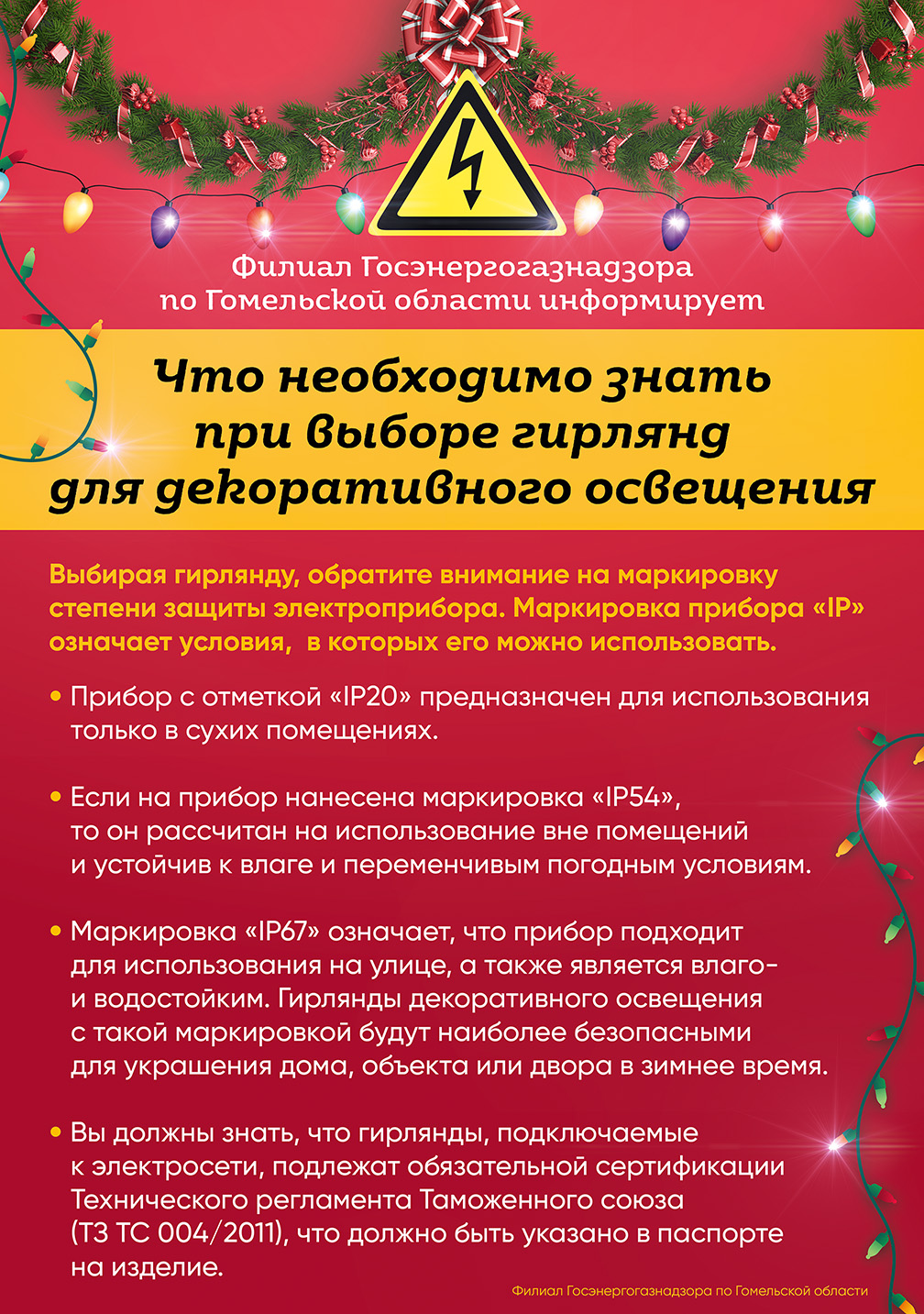 Информационное письмо Электробезопасность во время проведения рождественских и новогодних праздников.Наступают Рождественские и Новогодние праздники.  Предприятия, организации и учреждения районов области для украшения административных зданий, новогодних елок, сценических площадок и так далее используют электрические гирляндами и световую иллюминацию  	Во избежание несчастных случаев   филиал Госэнергогазнадзора по Гомельской области предупреждает об опасности поражения электротоком или возгорания имущества при несоблюдении правил монтажа и (или) эксплуатации электрических гирлянд или световой иллюминации. 	    Уважаемые граждане, руководители предприятий!	При организации рождественских и новогодних праздников обратите внимание на следующую информацию.Советы по соблюдению электробезопасности при выборе гирлянд для декоративного освещенияВыбирая гирлянду, обратите внимание на маркировку степени защиты электроприбора. Маркировка прибора “IP” означает условия, в которых его можно использовать.Прибор с отметкой „IP20” предназначен для использования только в сухих помещениях, поскольку его изоляция не является влагостойкой.Если на прибор нанесена маркировка „IP54”, то он рассчитан на использование вне помещений и устойчив к влаге и переменчивым погодным условиям, но не предусмотрен для погружения в воду.Маркировка „IP67” означает, что прибор подходит для использования на улице, а также является влаго- и водостойким. Гирлянды декоративного освещения с такой маркировкой будут наиболее безопасными для украшения дома, объекта или двора в зимнее время.Чтобы определить, подходит ли выбранная гирлянда для использования в помещении или на улице, следует обратить внимание на изображенный на приборе символ — „домик” со стрелками. Если стрелки направлены внутрь „домика”, то гирлянда предназначена для использования в помещении, а если — наружу, то прибор также можно использовать в уличных условиях.Вы должны знать что гирлянды, подключаемые к электросети, подлежат обязательной сертификации. На них распространяется действия Технических регламентов Таможенного союза (ТР ТС 004/2011), что будет указано в паспорте гирлянды.Советы по соблюдению электробезопасности при использовании украшений для декоративного освещенияПеред подключением прибора для декоративного освещения к электросети следует тщательно изучить инструкцию по его эксплуатации.Перед украшением объектов, жилья и праздничных елок  необходимо визуально проверить состояние изоляции и контактов, поскольку потрескавшаяся, поврежденная изоляция проводов или провода, незащищенные изоляцией, могут стать причиной опасной электротравмы или возгорания.При установке праздничных декораций нельзя перегружать электросеть или штепсельные розетки дома или офиса. Перегруженные розетки и электросеть часто являются причиной пожара. Уходя из дома или квартиры, следует отсоединять от электрического тока включенные лампочки декоративного освещения.Советы по соблюдению электробезопасности при использовании удлинителей и электроприборов вне помещенийВне помещений следует использовать удлинители соответствующей степени защиты, о которой говорилось ранние, которые необходимо разместить в безопасном месте, чтобы не задевать их, перемещаясь по двору или убирая снег.Для обеспечения дополнительной безопасности электросеть, к которой подключены гирлянды, должна быть подключена к устройству защитного отключения (УЗО).Следует помнить о безопасности детейВо время праздников электрические елочные украшения и другие светящиеся декорации могут вызвать у детей повышенный интерес — существует большая вероятность того, что ребенок захочет сам включить или выключить елочные гирлянды, открутить лампочки, вставить какой-нибудь предмет в розетку. К сожалению, такое безрассудное обращение с электричеством может закончиться трагически. Филиал Госэнергогазнадзора по Гомельской области призывает взрослых действовать ответственно и не оставлять детей без присмотра вблизи оборудования, подключенного к электрической сети, а также предупреждать их об опасности электричества. Это единственный возможный способ защитить детей от электротравм.Как действовать, если произошло чрезвычайное происшествие с электричеством?В случае чрезвычайного происшествия с электричеством, аварии или повреждения электроприборов важно помнить и соблюдать основное правило безопасности: прежде всего, следует отключить электрооборудование, а если отсутствует возможность это сделать отключить общие предохранители, выключатели  жилого дома или квартиры! Каждый должен знать место, где находится предохранители, выключатели, как оперативно добраться до него и как его выключить, так как в критический момент это может уберечь жилой дом или квартиру от пожара или спасти человеческую жизнь. Филиал Госэнергогазнадзора по Гомельской области